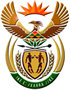 DEPARTMENT: PUBLIC ENTERPRISESNATIONAL ASSEMBLYQUESTION FOR WRITTEN REPLYQUESTION NO: 3735DATE OF PUBLICATION: 16 OCTOBER 2015Mr G Mackay (DA) to ask the Minister of Public Enterprises:(1) What has been Eskom’s total electricity (a) generation and (b) demand figures for each day since 30 November 2014; (2) was there a decrease in electricity (a) generation and (b) demand in the specified period; if so, what were the reasons for this decrease? NW4419EREPLY (1) Please take note of the following:Eskom generation in the Eskom context is the electricity sent out from Eskom power stations plus imports across the border, being mainly the Cahora Bassa imports.Customer demand in the Eskom context is the sum of Eskom generation, plus Independent Power Producer (IPP) generation (for IPPs selling their energy to Eskom, including renewables and some conventional generators), plus customer demand actions, being predominantly demand reduced either through contracted Demand Response or Interruptible Load Shedding; or load shedding.(1)(a)(1)(b)(2) It is very difficult to comment on the increase or decrease in the electricity generation or demand as the period from November 2014 to October 2015 includes all the seasons and tariff periods; and no comparative period is given. In general, the demand has been normal.(2)(a) There is a trend of somewhat reducing Eskom generation during the specified period, as IPPs are able to replace some of the Eskom generation (most of them are currently self-dispatched) the reliance on Eskom generation is reducing.(2)(b) There are no abnormal trends seen over the specified period. The customer demand varies significantly depending on the weather, winter demand being higher than summer demand. This is true for both residential and industrial customers.       DateEskom Generation(MWh)2014/11/30578 7562014/12/01630 9632014/12/02638 4332014/12/03647 4762014/12/04635 9842014/12/05612 9862014/12/06573 5802014/12/07572 6992014/12/08627 6062014/12/09644 4982014/12/10642 1232014/12/11641 0432014/12/12629 4502014/12/13605 5282014/12/14581 0212014/12/15621 5182014/12/16610 6792014/12/17623 1692014/12/18625 7382014/12/19620 6302014/12/20584 3942014/12/21571 9362014/12/22602 0372014/12/23592 0892014/12/24580 1352014/12/25537 8212014/12/26529 2682014/12/27546 3642014/12/28545 3982014/12/29564 9782014/12/30567 0272014/12/31570 6932015/01/01534 3032015/01/02558 2192015/01/03567 2332015/01/04563 2982015/01/05604 6982015/01/06621 2432015/01/07632 3902015/01/08632 6652015/01/09633 0882015/01/10606 7752015/01/11594 1962015/01/12641 8832015/01/13659 696DateEskom Generation(MWh)2015/01/14654 6722015/01/15653 6812015/01/16640 9072015/01/17609 4102015/01/18590 6682015/01/19646 0692015/01/20657 3682015/01/21661 8082015/01/22660 4112015/01/23657 8482015/01/24619 8162015/01/25606 2252015/01/26644 6222015/01/27648 1162015/01/28651 5662015/01/29659 7842015/01/30653 6562015/01/31611 6742015/02/01590 4632015/02/02639 6382015/02/03644 3802015/02/04641 5302015/02/05627 7252015/02/06635 2422015/02/07601 3932015/02/08590 1782015/02/09660 5472015/02/10674 3612015/02/11672 6202015/02/12684 3952015/02/13681 7912015/02/14609 6752015/02/15592 2972015/02/16659 5812015/02/17659 4392015/02/18660 7312015/02/19666 4322015/02/20669 6262015/02/21616 2612015/02/22603 6052015/02/23659 4302015/02/24671 7802015/02/25670 6382015/02/26646 3832015/02/27659 2722015/02/28614 0492015/03/01596 611DateEskom Generation(MWh)2015/03/02646 1392015/03/03655 1312015/03/04653 9052015/03/05654 9152015/03/06659 5952015/03/07624 8802015/03/08604 2602015/03/09658 2442015/03/10663 5192015/03/11669 3792015/03/12665 8252015/03/13669 4012015/03/14632 1382015/03/15604 0512015/03/16654 9862015/03/17662 8982015/03/18666 6912015/03/19666 5812015/03/20665 6382015/03/21620 3012015/03/22614 2782015/03/23666 7322015/03/24670 7722015/03/25658 5402015/03/26646 7742015/03/27651 9942015/03/28613 5342015/03/29592 4062015/03/30645 1842015/03/31653 5962015/04/01644 0472015/04/02630 5782015/04/03573 6252015/04/04564 8042015/04/05550 4252015/04/06561 5402015/04/07623 0872015/04/08642 0582015/04/09649 8582015/04/10651 4942015/04/11617 2252015/04/12572 8592015/04/13623 9712015/04/14614 1822015/04/15607 0882015/04/16624 4132015/04/17623 214DateEskom Generation(MWh)2015/04/18594 3202015/04/19590 5572015/04/20633 9482015/04/21644 8562015/04/22646 7652015/04/23644 5612015/04/24655 3112015/04/25607 8752015/04/26580 8762015/04/27598 4332015/04/28642 0722015/04/29640 8372015/04/30634 3252015/05/01592 8952015/05/02587 4192015/05/03591 1392015/05/04633 7022015/05/05644 0612015/05/06635 0552015/05/07645 7702015/05/08646 8602015/05/09602 6412015/05/10598 1032015/05/11653 2572015/05/12653 9532015/05/13649 2592015/05/14642 9642015/05/15647 7722015/05/16603 7912015/05/17581 1842015/05/18633 4682015/05/19645 8432015/05/20642 3152015/05/21626 6642015/05/22626 1682015/05/23594 1552015/05/24590 2832015/05/25646 5132015/05/26655 3472015/05/27658 980DateEskom Generation(MWh)2015/05/28656 0932015/05/29647 9412015/05/30607 9792015/05/31597 9222015/06/01635 5572015/06/02651 2582015/06/03656 1372015/06/04666 2782015/06/05680 4692015/06/06656 8032015/06/07631 3452015/06/08669 2082015/06/09678 7042015/06/10685 0502015/06/11684 7242015/06/12662 1372015/06/13636 5842015/06/14611 1432015/06/15644 9262015/06/16625 9052015/06/17673 5692015/06/18679 0722015/06/19674 5452015/06/20640 5612015/06/21624 0802015/06/22663 9062015/06/23669 8452015/06/24666 9182015/06/25668 6232015/06/26662 2402015/06/27642 0012015/06/28598 8452015/06/29662 1502015/06/30678 1032015/07/01669 1412015/07/02670 1012015/07/03665 4202015/07/04632 2142015/07/05615 1722015/07/06654 321DateEskom Generation(MWh)2015/07/07667 5252015/07/08663 1612015/07/09657 3422015/07/10653 3362015/07/11626 4622015/07/12606 6802015/07/13658 5912015/07/14674 1782015/07/15651 3072015/07/16657 5912015/07/17662 3432015/07/18634 5782015/07/19590 2842015/07/20649 6092015/07/21649 7512015/07/22668 4862015/07/23670 6272015/07/24658 9472015/07/25622 6132015/07/26609 7592015/07/27665 2702015/07/28671 6392015/07/29669 0202015/07/30657 2912015/07/31679 7272015/08/01637 3112015/08/02607 7292015/08/03636 2992015/08/04642 5242015/08/05651 0502015/08/06642 9892015/08/07646 8202015/08/08606 8942015/08/09583 5842015/08/10603 6172015/08/11657 1602015/08/12660 4602015/08/13646 8122015/08/14648 7342015/08/15602 957DateEskom Generation(MWh)2015/08/17626 9742015/08/18635 4402015/08/19634 9552015/08/20632 8872015/08/21623 7092015/08/22596 1252015/08/23582 5242015/08/24616 8902015/08/25620 6782015/08/26624 5442015/08/27622 0842015/08/28610 2962015/08/29578 1112015/08/30570 8412015/08/31615 4992015/09/01622 8112015/09/02628 7982015/09/03637 3962015/09/04659 5252015/09/05624 5402015/09/06592 0772015/09/07627 9802015/09/08644 5152015/09/09636 9932015/09/10635 1992015/09/11638 1492015/09/12615 6522015/09/13586 4442015/09/14620 2442015/09/15633 8652015/09/16631 1702015/09/17631 1642015/09/18636 4412015/09/19606 4902015/09/20594 9722015/09/21644 1972015/09/22640 2872015/09/23631 0092015/09/24591 0122015/09/25610 111DateEskom Generation(MWh)2015/09/26592 0812015/09/27571 2772015/09/28617 7322015/09/29642 3412015/09/30639 8082015/10/01634 2532015/10/02638 9572015/10/03604 2442015/10/04584 8572015/10/05630 2572015/10/06645 3492015/10/07645 2392015/10/08642 9902015/10/09638 4932015/10/10599 2652015/10/11586 3982015/10/12632 3742015/10/13640 1412015/10/14644 0532015/10/15634 139DateCustomer DemandMWh2014/11/30614 7732014/12/01652 5042014/12/02658 6982014/12/03666 5012014/12/04667 6002014/12/05661 5192014/12/06631 2782014/12/07617 1902014/12/08659 2952014/12/09667 8392014/12/10662 8112014/12/11659 9752014/12/12651 8492014/12/13623 0612014/12/14602 9522014/12/15642 892DateCustomer DemandMWh2014/12/16630 7962014/12/17641 3612014/12/18646 2282014/12/19640 4962014/12/20604 0962014/12/21593 8122014/12/22620 3342014/12/23614 0892014/12/24599 6892014/12/25559 5942014/12/26549 7612014/12/27562 0262014/12/28562 9262014/12/29582 6072014/12/30590 3772014/12/31591 6292015/01/01552 3862015/01/02578 0622015/01/03584 3902015/01/04580 6352015/01/05624 2672015/01/06641 9902015/01/07650 9412015/01/08654 4582015/01/09658 4102015/01/10624 7172015/01/11611 9782015/01/12664 2742015/01/13678 9642015/01/14676 7472015/01/15674 9772015/01/16667 2432015/01/17628 7612015/01/18611 9022015/01/19668 5972015/01/20678 5862015/01/21682 9462015/01/22681 3962015/01/23677 9222015/01/24638 834DateCustomer DemandMWh2015/01/25623 5342015/01/26673 9472015/01/27681 8912015/01/28672 3772015/01/29676 0112015/01/30669 7482015/01/31630 3832015/02/01610 0022015/02/02660 1642015/02/03666 7112015/02/04681 4072015/02/05676 2122015/02/06674 5202015/02/07638 3412015/02/08625 7062015/02/09684 8582015/02/10696 1462015/02/11701 2622015/02/12704 9152015/02/13701 3432015/02/14662 9792015/02/15636 1902015/02/16678 0732015/02/17678 7822015/02/18683 8212015/02/19691 3912015/02/20690 3132015/02/21649 1752015/02/22629 8632015/02/23680 4222015/02/24690 5192015/02/25688 2002015/02/26693 4232015/02/27678 8782015/02/28632 3852015/03/01615 9892015/03/02669 0512015/03/03674 6382015/03/04675 6752015/03/05678 546DateCustomer DemandMWh2015/03/06678 1382015/03/07644 3532015/03/08622 4642015/03/09677 0872015/03/10685 8012015/03/11687 7762015/03/12688 2922015/03/13689 0002015/03/14650 0592015/03/15625 7502015/03/16677 7762015/03/17684 5922015/03/18686 0012015/03/19687 7552015/03/20682 9142015/03/21644 0102015/03/22630 6642015/03/23683 4042015/03/24687 9562015/03/25685 9452015/03/26690 8732015/03/27669 5022015/03/28632 6502015/03/29608 1032015/03/30661 6262015/03/31669 9672015/04/01668 6272015/04/02651 3982015/04/03594 2352015/04/04590 1282015/04/05579 5142015/04/06589 7272015/04/07655 7402015/04/08666 1762015/04/09672 5022015/04/10672 1082015/04/11637 6782015/04/12619 2412015/04/13663 5772015/04/14677 597DateCustomer DemandMWh2015/04/15677 2712015/04/16679 9072015/04/17671 6342015/04/18645 4262015/04/19630 3222015/04/20669 2472015/04/21679 8602015/04/22683 6062015/04/23679 5042015/04/24680 1092015/04/25635 0712015/04/26611 1302015/04/27624 2502015/04/28666 3292015/04/29668 5472015/04/30663 5472015/05/01617 9552015/05/02612 2172015/05/03617 0042015/05/04662 7292015/05/05679 5542015/05/06675 6332015/05/07686 3682015/05/08683 9722015/05/09653 4272015/05/10630 5692015/05/11680 7632015/05/12684 6882015/05/13683 5842015/05/14683 4522015/05/15680 8432015/05/16652 4592015/05/17627 9872015/05/18672 7772015/05/19682 3162015/05/20680 8192015/05/21684 5972015/05/22678 2702015/05/23649 6862015/05/24636 941DateCustomer DemandMWh2015/05/25680 5622015/05/26691 0932015/05/27689 7852015/05/28687 8832015/05/29678 2972015/05/30636 2992015/05/31624 2172015/06/01663 8322015/06/02678 9662015/06/03687 8342015/06/04699 0922015/06/05702 5332015/06/06677 8672015/06/07653 8022015/06/08694 9482015/06/09703 9282015/06/10716 4992015/06/11716 8362015/06/12714 9532015/06/13661 7652015/06/14640 0772015/06/15673 0592015/06/16650 0322015/06/17706 5152015/06/18711 7682015/06/19705 2452015/06/20669 9212015/06/21650 9402015/06/22697 1492015/06/23706 4602015/06/24706 6582015/06/25706 2212015/06/26697 0052015/06/27672 9922015/06/28651 8382015/06/29688 4602015/06/30698 4072015/07/01692 9492015/07/02693 3122015/07/03690 260DateCustomer DemandMWh2015/07/04653 3542015/07/05637 8542015/07/06679 8802015/07/07698 2752015/07/08692 7222015/07/09686 4032015/07/10682 4692015/07/11655 4582015/07/12635 2392015/07/13685 8432015/07/14698 7542015/07/15695 4092015/07/16691 1662015/07/17696 5652015/07/18660 8552015/07/19646 4712015/07/20683 5272015/07/21690 3962015/07/22699 8512015/07/23708 3832015/07/24701 1312015/07/25670 2572015/07/26651 7212015/07/27694 9192015/07/28700 7152015/07/29704 3112015/07/30698 6632015/07/31703 5942015/08/01661 0072015/08/02636 4442015/08/03682 4072015/08/04689 4772015/08/05692 9942015/08/06690 9072015/08/07678 1442015/08/08638 8832015/08/09614 2192015/08/10628 7762015/08/11681 0942015/08/12685 460DateCustomer DemandMWh2015/08/13679 6492015/08/14677 1492015/08/15634 8232015/08/16607 1202015/08/17652 4032015/08/18660 3542015/08/19657 6772015/08/20657 1162015/08/21647 2002015/08/22617 4892015/08/23604 1022015/08/24644 6472015/08/25645 8912015/08/26646 0452015/08/27644 6552015/08/28634 6842015/08/29601 4242015/08/30591 4262015/08/31632 2232015/09/01669 0422015/09/02676 2632015/09/03682 3732015/09/04700 2602015/09/05661 4412015/09/06636 2332015/09/07675 3722015/09/08687 0792015/09/09677 4772015/09/10678 8212015/09/11678 0592015/09/12653 8472015/09/13629 8952015/09/14670 4892015/09/15679 6802015/09/16675 1042015/09/17676 9852015/09/18682 1422015/09/19653 6592015/09/20637 4102015/09/21688 762DateCustomer DemandMWh2015/09/22683 3412015/09/23673 3212015/09/24633 5732015/09/25650 4642015/09/26629 9602015/09/27617 1852015/09/28661 9452015/09/29675 7702015/09/30675 3782015/10/01662 0802015/10/02665 0362015/10/03630 3432015/10/04611 0242015/10/05658 8132015/10/06669 9662015/10/07670 3962015/10/08668 6572015/10/09670 2142015/10/10633 3782015/10/11615 9772015/10/12662 5402015/10/13671 9102015/10/14673 0132015/10/15667 974